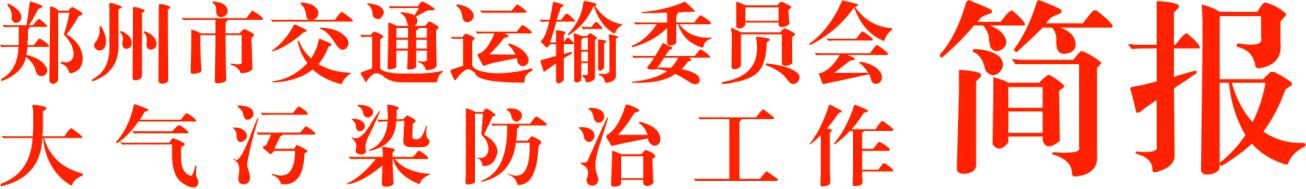 2018年第14期    郑州市交通运输委员会大气污染防治工作领导小组办公室           2018年5月16日                           郑州市交通运输委员会关于五月十五日大气污染防治工作开展情况通  报针对2018年我市交通运输行业大气污染防治工作特点和目标要求，全市交通运输系统坚持“精准、精细、精确”的治理原则，突出抑尘、减排重点，细化量化目标，明确职责任务，协同联动联防，下移工作重心，严格奖惩机制，重点开展全面遏制扬尘污染、有效控制机动车污染、重污染天气应急应对工作。现将5月15日大气污染防治各项工作开展情况通报如下：一、全面遏制扬尘污染    （一）施工工地扬尘治理情况相关制度落实：对全系统大气污染防治台账进行重新梳理，制定施工扬尘治理专项方案，建立扬尘责任台账。要求各类交通施工工地开工前必须做到“六个到位”，施工过程中必须做到“八个百分之百”，城市建成区内施工现场必须做到“两个禁止”；严格落实扬尘污染“一票停工”制度，停工整改合格后进行“开复工验收”，目前，在建交通项目为 3个，均在开展开复工验收手续。对项目采取“三员管理”，目前，委直管工地中3个工地“三员管理”已配备到位。2.人力物力出动情况：5月15日，委直管交通建设工地出动保洁人员41人次，洒水车12台次，出动督查人员4人次。    （二）道路扬尘治理情况我们进一步加大全市四环道路、国省干线公路、快速通道、地方公路的管养力度，做好扬尘污染防治。现将5月15日管养情况汇报如下：1.四环道路管养情况。四环道路共 96 公里，由郑州市四环道路管理中心负责管养。5月9日，绿化养护单位全线出动绿化人员 362 人工日，洒水车 3 台班，洒水 40 吨。四环路巡人员累计发现 2 处问题并及时处理， 做好四环道路保洁养护工作。2.国省干线公路及快速通道管养情况。全市国省干线总里程约为672公里，快速通道总里程为420公里。5月15日共出动保洁人员848人，洒水车8台，保洁车69台，清运车55台，洗扫车11台，全市国省干线公路总机械清扫率为90%。扬尘污染较少路段每5公里配备1台水车，扬尘污染严重的每2公里配备1台水车，每300米配备1名保洁人员，特殊路段额外增加保洁人员。3.地方公路管养情况。目前全市农村公路总里程9437公里（含中牟县）。其中，县道893公里，乡道3357公里，村道5040公里，养护8796公里。按照《河南省农村公路条例》规定“县道县养、乡道乡养、村道村养，分级负责”的原则，农村公路全部由属地政府进行管养。我市农村公路5月15日共投入养护机械76辆次，人员882人次，巡路保洁里程843公里。二、关于汽车维修污染控制工作（一）市修管处办公会重点强调了大气污染治理工作，要求修管处各科室按照上级文件精神，认真做好行业的环境治理工作。一是认真贯彻实施《中华人民共和国交通部令》2016年第1号，加强对道路运输车辆技术管理工作的指导和监督，督促道路运输经营者落实车辆技术等级评定制度；二是指导各运输企业认真贯彻执行国家有关车辆技术管理的政策和各项规定，加强车辆技术管理，认真落实车辆维护、检测制度。（二）5月15日，对大学路一带小散汽修店进行排查，本月共排查汽修店9 家，有证业户6家，无证业户3家，下达整改通知3份。排查过程中，执法人员对有关大气污染防治的政策要求逐家进行了宣传。 （三）质量管理科在开展维修行业质量信誉考核的同时，督促维修企业按照环保要求，健全管理制度，保证设备设施工作状态良好，5月15日督促企业13家次。（四）资格审查科在开展许可工作时，重点核验企业环保工作的落实情况重点核验环保设备的配备情况、制度建立情况、责任制落实情况，设备配备不达标准的一律不予许可。5月15日现场勘验企业2家，合格2家。三、关于道路执法工作5月15日，执法支队按照市大气污染攻坚办要求，进行大气污染治理夜查突击行动，与公安、城管、环保四部门联合进行夜查。因天气原因，夜查临时取消。——————————————————————————报：市政府五处、市政府九处、市大气办、省交通厅环保节能办发：委领导，委机关处室，委属有关单位，各县（市、区、管委会）交通运输部门（共印25份）